В соответствии с Постановлением Законодательного Собрания Красноярского края от 22.12.2016 № 2-336П «О Почетной грамоте Законодательного Собрания Красноярского края и Благодарственном письме Законодательного Собрания Красноярского края», Ужурский районный Совет депутатов РЕШИЛ:1. Ходатайствовать перед Законодательным Собранием Красноярского края о награждении Почетной грамотой Законодательного Собрания Красноярского края Нечаева Александра Юрьевича, водителя акционерного общества «Солгон», за многолетний, плодотворный труд, достижение высоких производственных показателей и результатов труда в сельскохозяйственной отрасли и в связи с празднованием Дня работника сельского хозяйства.2. Поручить консультанту Ужурского районного Совета депутатов (Д.Ю.Васильевой) представить в Законодательное Собрание края документы в соответствии с п.7 Положения о Почетной грамоте Законодательного Собрания Красноярского края.3. Настоящее решение вступает в силу в день подписания.Председатель Ужурского районного Совета депутатов				                      С.С. Семехин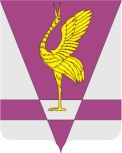 УЖУРСКИЙ РАЙОННЫЙ СОВЕТДЕПУТАТОВРЕШЕНИЕУЖУРСКИЙ РАЙОННЫЙ СОВЕТДЕПУТАТОВРЕШЕНИЕУЖУРСКИЙ РАЙОННЫЙ СОВЕТДЕПУТАТОВРЕШЕНИЕ24.09.2019г. Ужур№ 38-285рО представлении ходатайства о награждении Нечаева А.Ю. Почетной грамотой Законодательного Собрания края О представлении ходатайства о награждении Нечаева А.Ю. Почетной грамотой Законодательного Собрания края О представлении ходатайства о награждении Нечаева А.Ю. Почетной грамотой Законодательного Собрания края 